ACTIVIDAD EDUCACIÓN FÍSICA FINAL PARA 1ER GRADO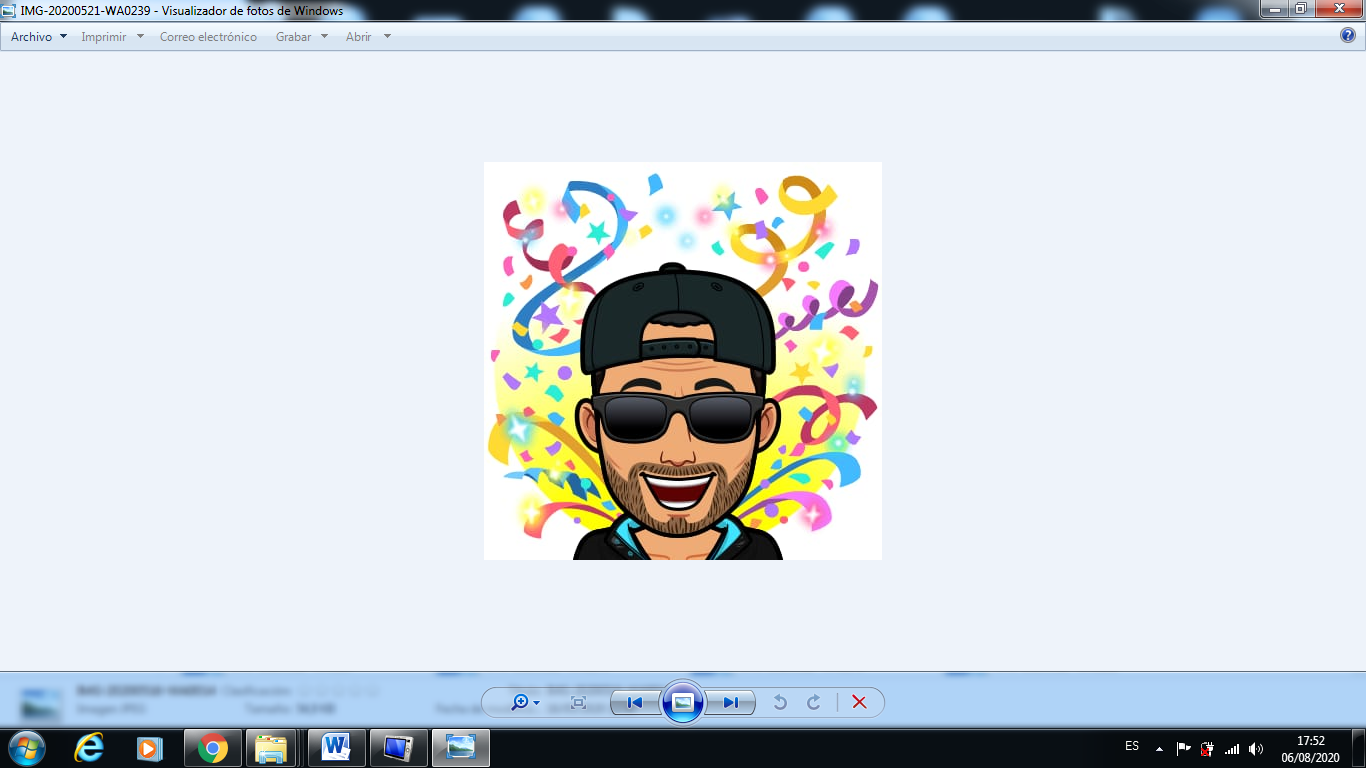 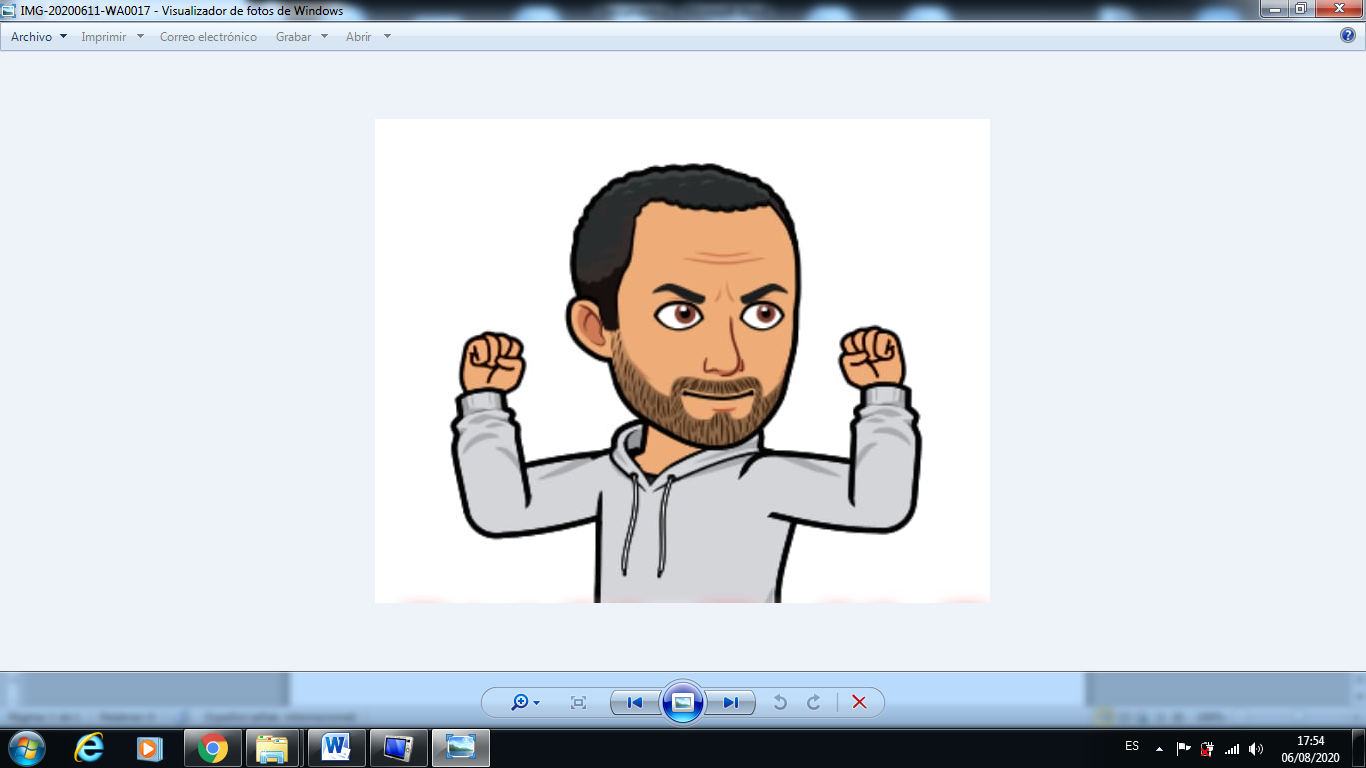 MIRÁ LAS POSTURAS Y ESCRIBÍ CUÁNTOS APOYOS TIENE EN EL SUELO CADA NIÑO. ¿PUEDES REALIZAR LAS POSTURAS Y MENTENERLAS CONTANDO HASTA 10?1  ____2  ____3  ____4  ____5  ____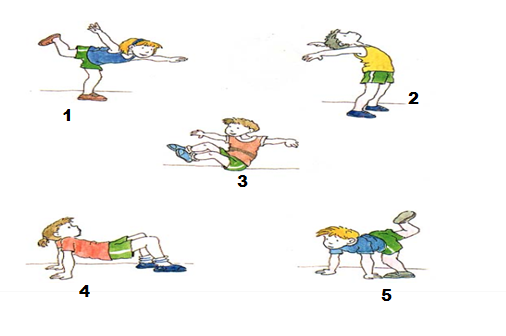 2.- Busca los nombres de las siguientes partes del cuerpo: CUELLO–RODILLA–TOBILLO–HOMBRO–MUÑECA–CODO–CADERAS.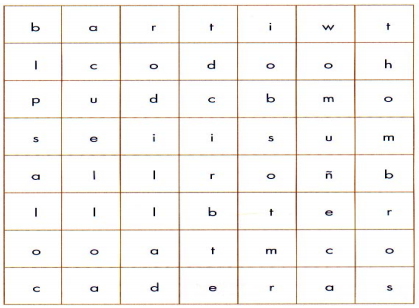 